Principles & Practice of Clinical & Translational Research Course 2012This course aims to equip participants with the essential knowledge, skills and competencies necessary to undertake effective programmes of clinical investigation and translational research.Date: 12th – 14th September 2012Venue: Tutorial Rooms 1 and 2, 2nd Floor, Catherine McAuley Centre, Nelson Street, Dublin 7.Fee:  €100 (Certificates of verified GCP Training and Course Attendance included)Registration and Further Information: helen.campion@ucd.ie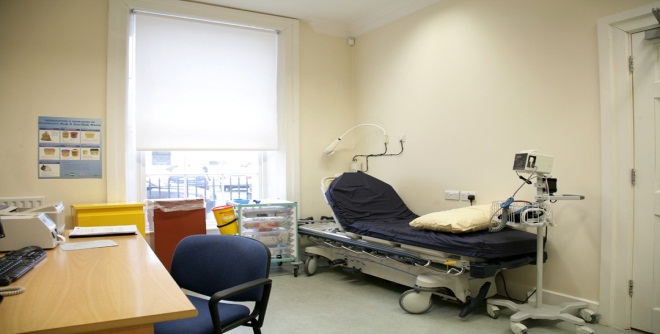 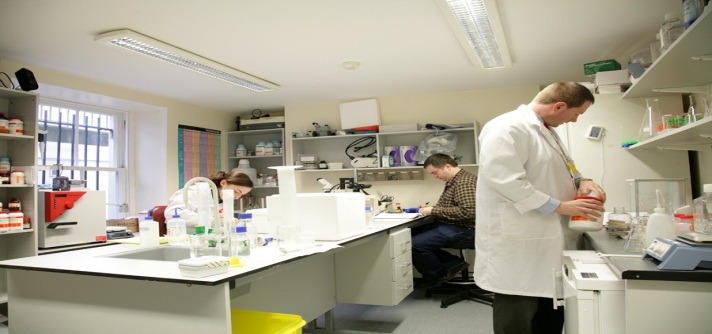 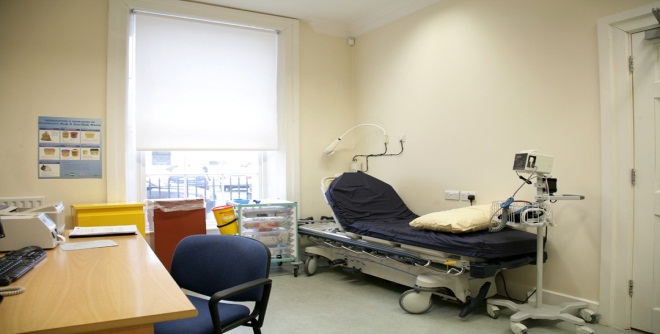 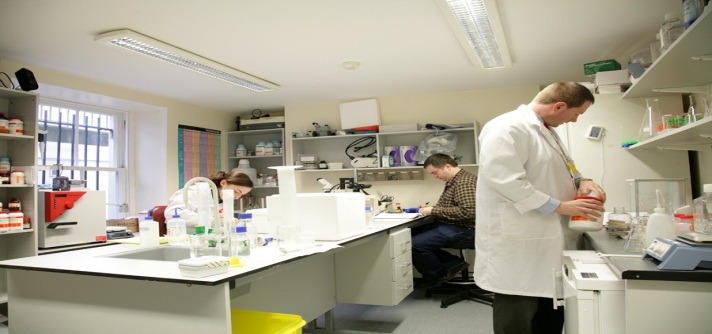 Course AgendaWednesday 12st September 201209.30 – 10.00Introduction, Overview and WelcomeProf. Patrick Murray10.00 – 11.00Introduction to Experimental MedicineDr. Peter Doran11.00 – 11.30Break11.30 – 12.30Scientific Writing and Figure ProductionDr.Eoin Cotter12.30 – 13.30Cellular and Molecular TherapeuticsDr. Debbie Wallace13.30 – 14.30Lunch14.30 – 17.00Cell Biology PracticalThursday 13th September, 201208.15 – 09.15Clinical TrialsProf. Patrick Murray09.15 - 10.30Investigator Initiated Clinical TrialsDr. Peter Doran10.30 – 11.00Break11.00 – 13.00Clinical Trials Practical13.00 – 14.00Lunch14.00 – 15.00Animal Models of diseaseProf Ml Keane15.00 – 16.00Translational ResearchProf Doug Veale16.00 – 17.00Clinical Trials in HIVDr. Jack LambertFriday 14th September, 201209.00 – 10.00Medical Device StudiesDr. Niall McAleenan10.00 – 11.00New Medical Device Frontiers in Respiratory MedicineProf. Jim Egan11.00 – 11.30Break11.30 – 13.00Introduction to Good Clinical Practice‐ ICH‐GCPMs. Siobhan Gaynor13.00 -14.00 Lunch14.00 – 16.00Introduction to Good Clinical Practice‐ ICH‐GCPMs Siobhan Gaynor